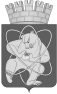 Городской округ«Закрытое административно – территориальное образование  Железногорск Красноярского края»АДМИНИСТРАЦИЯ ЗАТО г. ЖЕЛЕЗНОГОРСКПОСТАНОВЛЕНИЕ          12.01.2021                                                                                                                                  № 10г. ЖелезногорскО внесении изменений в постановление Администрации ЗАТО г.Железногорск от 23.12.2020  № 2427 «О мерах по реализации решения Совета депутатов бюджета ЗАТО г. Железногорск от 17.12.2020  № 4-40Р  “О бюджете ЗАТО Железногорск на 2021 год и плановый период 2022-2023 годов”»В соответствии  с Федеральным законом от 06.10.2003 № 131-ФЗ «Об общих принципах организации местного самоуправления в Российской Федерации», решением Совета депутатов ЗАТО г. Железногорск от 20.07.2010 № 6-35Р «Об утверждении Положения "О бюджетном процессе в ЗАТО Железногорск”»,ПОСТАНОВЛЯЮ:1. Внести изменения в постановление Администрации ЗАТО г. Железногорск от 23.12.2020 № 2427 «О мерах по реализации решения Совета депутатов бюджета ЗАТО г. Железногорск от 17.12.2020  № 4-40Р “О бюджете ЗАТО Железногорск на 2021 год и плановый период 2022-2023 годов”» следующие изменения:1.1. Наименование постановления изложить в новой редакции:«О мерах по реализации решения Совета депутатов ЗАТО г. Железногорск от 17.12.2020  № 4-40Р «О бюджете ЗАТО Железногорск на 2021 год и плановый период 2022-2023 годов»»;1.2. Приложение к постановлению изложить в новой редакции согласно приложению к настоящему постановлению.2. Руководителю Управления внутреннего контроля Администрации ЗАТО г. Железногорск  (Е.Н. Панченко) довести настоящее постановление до сведения населения через газету «Город и горожане».3. Отделу общественных связей Администрации ЗАТО г. Железногорск (И.С. Архипова) разместить настоящее постановление на официальном сайте городского округа «Закрытое административно-территориальное образование Железногорск Красноярского края» в информационно-телекоммуникационной сети «Интернет».4. Контроль над исполнением настоящего постановления оставляю за собой.5. Настоящее постановление вступает в силу после его официального опубликования. Исполняющий обязанностиГлавы ЗАТО г. Железногорск			            	    А.А. Сергейкин   ПЕРЕЧЕНЬТОВАРОВ, РАБОТ И УСЛУГ, АВАНСОВЫЕ ПЛАТЕЖИ ПО КОТОРЫМ МОГУТ ПРЕДУСМАТРИВАТЬСЯ В РАЗМЕРЕ 100 ПРОЦЕНТОВ ОТ СУММЫ ДОГОВОРА (КОНТРАКТА)1. Услуги по подписке на периодические издания, услуги почтовой связи, услуги по включению изданий в каталог, сбор и обработку заказов на издания, услуги абонирования ячейки абонементного почтового шкафа, приобретение государственных знаков почтовой оплаты (маркированные конверты и почтовые марки.2. Услуги по обучению на курсах повышения квалификации, взносы на участие в семинарах, соревнованиях, конференциях, выставках, вебинарах, форумах.3. Приобретение ученических медалей, учебно-педагогической и аттестационно-бланочной документации.4. Мероприятия по организации трудового воспитания несовершеннолетних граждан в возрасте от 14 до 18 лет.5. Путевки на санаторно-курортное лечение, в детские оздоровительные лагеря.6. Билеты на посещение краевых и муниципальных учреждений культуры.7. Услуги по организации и проведению мероприятий (концертов) приглашенными коллективами, исполнителями.8. Приобретение цветов, наградной продукции.9. Услуги по страхованию жизни, здоровья и имущества физических и юридических лиц (в том числе услуги по обязательному страхованию гражданской ответственности владельцев транспортных средств).10. Услуги сотовой связи, стационарной телефонной связи, информационно-телекоммуникационной сети Интернет, регистрации (перерегистрации) доменов (доменных имен в сети Интернет).11. Авиа- и железнодорожные билеты, билеты для проезда городским и пригородным транспортом.12. Услуги по найму жилых помещений, связанные со служебными командировками.13. Услуги, связанные с направлением спортсменов и сопровождающих их лиц (перевозка, проживание, питание, аренда спортсооружений и инвентаря) для подготовки (тренировочные сборы) и участия в официальных спортивных и физкультурных мероприятиях, проводимых за пределами муниципального образования.14. Услуги по экспертизе оргтехники и оборудования.15. Услуги по санитарным эпидемиологическим и гигиеническим исследованиям.16. Услуги по техническому учету объектов недвижимости.17. Технологическое присоединение к инженерным сетям электро-, тепло-, водоснабжения и канализации, а также получение технических условий на проектирование.18. Получение технических условий на технологическое присоединение к инженерным сетям электро-, водоснабжения, монтаж узлов учета расхода холодной воды, приборов учета электрической энергии.19. Услуги по согласованию и получению заключений надзорных органов, необходимые для получения разрешений на строительство, ввод объектов в эксплуатацию.20. Услуги по проведению государственной экспертизы проектной документации и услуги по проведению проверки сметной стоимости объектов капитального строительства.21.  Услуги государственной экологической экспертизы.22. Услуги по предоставлению неисключительной лицензии (неисключительных прав) на использование оригинальных аудиовизуальных произведений, программ для ЭВМ и баз данных.23. Услуги по организации отдыха и оздоровления детей.Приложение к постановлению  Администрации ЗАТО г. Железногорск от  _________ № ____Приложение к постановлению  Администрации ЗАТО г. Железногорск от  23.12.2020  № 2427